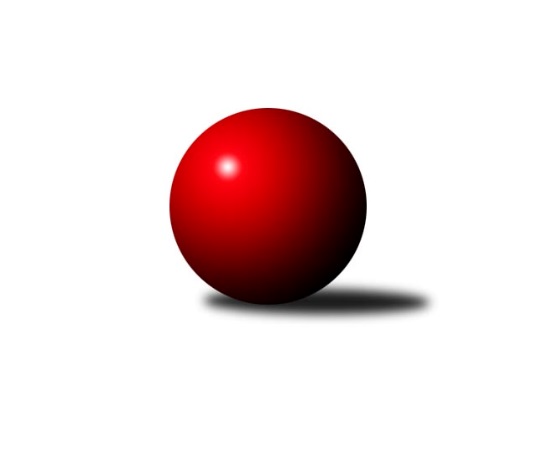 Č.16Ročník 2021/2022	6.2.2022Nejlepšího výkonu v tomto kole: 2863 dosáhlo družstvo: SKK Náchod BVýchodočeská divize 2021/2022Výsledky 16. kolaSouhrnný přehled výsledků:TJ Lokomotiva Trutnov B	- TJ Dvůr Králové n. L. 	4:12	2646:2660		3.2.TJ Červený Kostelec B	- TJ Jiskra Hylváty	10:6	2585:2581		4.2.TJ Nová Paka 	- SKK Třebechovice p. O.	10:6	2502:2483		4.2.KK Zálabák Smiřice 	- KK Vysoké Mýto 	2:14	2480:2613		4.2.SK Solnice 	- SKK Hořice C	12:4	2347:2328		4.2.SKK Náchod B	- TJ Start Rychnov n. Kn. B		dohrávka		1.3.KK Dobruška 	- SKK Vrchlabí SPVR B		dohrávka		15.3.Tabulka družstev:	1.	KK Vysoké Mýto	16	13	0	3	189 : 67 	 	 2636	26	2.	SKK Náchod B	15	11	1	3	168 : 72 	 	 2699	23	3.	TJ Dvůr Králové n. L.	16	11	0	5	152 : 104 	 	 2627	22	4.	SK Solnice	15	10	0	5	149 : 91 	 	 2604	20	5.	TJ Červený Kostelec B	16	10	0	6	149 : 107 	 	 2591	20	6.	SKK Třebechovice p. O.	16	10	0	6	140 : 116 	 	 2601	20	7.	TJ Nová Paka	16	9	0	7	130 : 126 	 	 2589	18	8.	TJ Lokomotiva Trutnov B	16	8	0	8	124 : 132 	 	 2555	16	9.	TJ Jiskra Hylváty	16	7	1	8	118 : 138 	 	 2539	15	10.	KK Dobruška	15	7	0	8	128 : 112 	 	 2584	14	11.	KK Zálabák Smiřice	16	6	1	9	108 : 148 	 	 2559	13	12.	TJ Start Rychnov n. Kn. B	15	4	0	11	83 : 157 	 	 2547	8	13.	SKK Hořice C	16	1	0	15	60 : 196 	 	 2434	2	14.	SKK Vrchlabí SPVR B	14	0	1	13	46 : 178 	 	 2432	1Podrobné výsledky kola:	 TJ Lokomotiva Trutnov B	2646	4:12	2660	TJ Dvůr Králové n. L. 	Zdeněk Babka	 	 197 	 227 		424 	 0:2 	 462 	 	221 	 241		Luděk Horák	Martin Khol	 	 238 	 247 		485 	 2:0 	 445 	 	211 	 234		Petr Janeček	Petr Holý	 	 224 	 212 		436 	 0:2 	 438 	 	207 	 231		Jan Janeček	Jaroslav Jeníček	 	 226 	 227 		453 	 0:2 	 478 	 	225 	 253		Ladislav Zívr	Miloš Veigl	 	 205 	 190 		395 	 0:2 	 429 	 	220 	 209		Lukáš Blažej	Karel Kratochvíl	 	 234 	 219 		453 	 2:0 	 408 	 	191 	 217		Martin Šnytrrozhodčí: Zdeněk BabkaNejlepší výkon utkání: 485 - Martin Khol	 TJ Červený Kostelec B	2585	10:6	2581	TJ Jiskra Hylváty	Josef Macek	 	 190 	 220 		410 	 0:2 	 432 	 	231 	 201		Vojtěch Morávek	Michal Vlček	 	 236 	 249 		485 	 2:0 	 479 	 	225 	 254		Libor Čaban	František Adamů st.	 	 185 	 209 		394 	 0:2 	 406 	 	204 	 202		Milan Vencl	Kamil Mýl	 	 208 	 205 		413 	 0:2 	 414 	 	218 	 196		Martin Bryška	Petr Linhart	 	 211 	 212 		423 	 2:0 	 415 	 	233 	 182		Zdeněk Kaplan	Daniel Bouda	 	 226 	 234 		460 	 2:0 	 435 	 	241 	 194		Milan Januškarozhodčí: Michal VlčekNejlepší výkon utkání: 485 - Michal Vlček	 TJ Nová Paka 	2502	10:6	2483	SKK Třebechovice p. O.	Vojtěch Kazda	 	 200 	 180 		380 	 0:2 	 400 	 	183 	 217		Jiří Černák	Milan Ringel	 	 196 	 209 		405 	 0:2 	 448 	 	223 	 225		Oldřich Motyčka	Jaromír Erlebach	 	 194 	 223 		417 	 2:0 	 381 	 	186 	 195		Luděk Moravec	Jiří Bajer	 	 210 	 235 		445 	 2:0 	 383 	 	179 	 204		Josef Dvořák	Jan Šmidrkal	 	 203 	 237 		440 	 2:0 	 434 	 	217 	 217		Miloš Kvapil	Jan Bajer	 	 225 	 190 		415 	 0:2 	 437 	 	222 	 215		Zdeněk Mařákrozhodčí: Jiří BajerNejlepší výkon utkání: 448 - Oldřich Motyčka	 KK Zálabák Smiřice 	2480	2:14	2613	KK Vysoké Mýto 	Martin Ivan	 	 172 	 205 		377 	 0:2 	 466 	 	240 	 226		Petr Bartoš	David Lukášek	 	 186 	 191 		377 	 0:2 	 432 	 	223 	 209		Martin Prošvic	Radek Urgela	 	 204 	 210 		414 	 0:2 	 438 	 	219 	 219		Tomáš Kyndl	Miroslav Cupal	 	 207 	 242 		449 	 0:2 	 451 	 	205 	 246		Jaroslav Stráník	Martin Kamenický	 	 232 	 234 		466 	 2:0 	 402 	 	213 	 189		Václav Perchlík st.	Anna Doškářová	 	 185 	 212 		397 	 0:2 	 424 	 	219 	 205		Tomáš Brzlínekrozhodčí: Martin IvanNejlepšího výkonu v tomto utkání: 466 kuželek dosáhli: Petr Bartoš, Martin Kamenický	 SK Solnice 	2347	12:4	2328	SKK Hořice C	Milan Hrubý	 	 172 	 199 		371 	 0:2 	 413 	 	200 	 213		Petr Vokáč	Patrik Šindler	 	 167 	 136 		303 	 0:2 	 400 	 	204 	 196		Martin Zvoníček	Václav Balous	 	 208 	 211 		419 	 2:0 	 400 	 	215 	 185		Ondřej Duchoň	Pavel Píč	 	 212 	 199 		411 	 2:0 	 378 	 	208 	 170		Adam Balihar	Tomáš Hrubý	 	 222 	 222 		444 	 2:0 	 346 	 	169 	 177		Tereza Kroupová	Pavel Nosek	 	 203 	 196 		399 	 2:0 	 391 	 	182 	 209		Karel Košťálrozhodčí: Vladimír SonnevendNejlepší výkon utkání: 444 - Tomáš HrubýPořadí jednotlivců:	jméno hráče	družstvo	celkem	plné	dorážka	chyby	poměr kuž.	Maximum	1.	Martin Hanuš 	SKK Náchod B	480.13	317.8	162.3	2.6	6/9	(523)	2.	František Hejna 	SKK Náchod B	467.24	311.6	155.7	3.5	7/9	(542)	3.	Petr Holý 	TJ Lokomotiva Trutnov B	462.72	299.9	162.9	1.9	6/9	(491)	4.	Ladislav Zívr 	TJ Dvůr Králové n. L. 	461.33	309.9	151.4	3.9	8/9	(500)	5.	Jiří Bajer 	TJ Nová Paka 	457.58	301.5	156.1	3.1	8/8	(501)	6.	Miloš Veigl 	TJ Lokomotiva Trutnov B	455.17	303.9	151.2	3.2	8/9	(492)	7.	Aleš Tichý 	SKK Náchod B	455.14	303.5	151.7	3.6	6/9	(525)	8.	Václav Kašpar 	KK Vysoké Mýto 	455.10	302.8	152.3	4.0	7/9	(513)	9.	Jiří Bek 	SKK Třebechovice p. O.	454.13	302.6	151.5	1.9	8/9	(503)	10.	Tomáš Hrubý 	SK Solnice 	450.66	304.1	146.5	3.4	8/8	(517)	11.	Michal Janeček 	KK Zálabák Smiřice 	450.11	308.3	141.8	3.4	7/9	(498)	12.	Martin Prošvic 	KK Vysoké Mýto 	449.83	303.5	146.4	3.0	9/9	(525)	13.	Robert Petera 	SKK Třebechovice p. O.	449.49	297.6	151.9	3.3	7/9	(482)	14.	Zdeněk Mařák 	SKK Třebechovice p. O.	449.02	301.8	147.2	5.4	7/9	(474)	15.	Oldřich Motyčka 	SKK Třebechovice p. O.	448.33	311.3	137.0	5.2	9/9	(482)	16.	Petr Janeček 	TJ Dvůr Králové n. L. 	445.88	307.0	138.9	5.6	7/9	(511)	17.	Libor Čaban 	TJ Jiskra Hylváty	445.63	305.2	140.4	4.3	7/9	(479)	18.	Martin Kamenický 	KK Zálabák Smiřice 	443.49	298.8	144.7	4.8	9/9	(504)	19.	Vojtěch Kazda 	TJ Nová Paka 	443.10	300.8	142.3	6.1	6/8	(490)	20.	Daniel Bouda 	TJ Červený Kostelec B	442.88	302.4	140.5	4.3	9/9	(480)	21.	Lukáš Blažej 	TJ Dvůr Králové n. L. 	442.81	301.0	141.8	4.7	9/9	(489)	22.	Milan Hrubý 	SK Solnice 	442.52	300.7	141.8	6.2	8/8	(469)	23.	Tomáš Kyndl 	KK Vysoké Mýto 	441.79	298.4	143.4	4.1	8/9	(521)	24.	Jaroslav Stráník 	KK Vysoké Mýto 	441.71	302.3	139.4	5.1	9/9	(489)	25.	Pavel Nosek 	SK Solnice 	440.91	302.7	138.2	5.4	8/8	(494)	26.	Dalibor Ksandr 	TJ Start Rychnov n. Kn. B	440.88	298.7	142.2	6.0	7/8	(484)	27.	Pavel Píč 	SK Solnice 	440.86	300.0	140.9	5.3	7/8	(492)	28.	Daniel Majer 	SKK Náchod B	440.83	304.7	136.2	5.2	8/9	(484)	29.	Petr Bartoš 	KK Vysoké Mýto 	440.54	292.0	148.5	4.7	9/9	(517)	30.	Jaroslav Špicner 	SKK Náchod B	439.77	298.1	141.7	5.0	8/9	(513)	31.	Josef Kupka 	KK Dobruška 	438.52	299.8	138.7	5.9	8/9	(480)	32.	Martin Khol 	TJ Lokomotiva Trutnov B	438.45	303.5	135.0	5.2	8/9	(485)	33.	Jiří Doucha  ml.	SKK Náchod B	437.88	300.9	136.9	4.4	8/9	(503)	34.	Martin Děkan 	KK Dobruška 	437.52	297.6	140.0	5.4	9/9	(500)	35.	Michal Vlček 	TJ Červený Kostelec B	437.31	298.7	138.6	5.9	8/9	(485)	36.	Jan Janeček 	TJ Dvůr Králové n. L. 	437.00	298.5	138.5	7.1	8/9	(476)	37.	Jan Ringel 	TJ Nová Paka 	436.69	304.7	132.0	5.5	7/8	(475)	38.	Miroslav Cupal 	KK Zálabák Smiřice 	436.63	299.8	136.8	4.3	9/9	(482)	39.	Karel Košťál 	SKK Hořice C	436.53	293.8	142.7	5.0	8/9	(473)	40.	Martin Šnytr 	TJ Dvůr Králové n. L. 	436.30	297.7	138.6	6.1	9/9	(476)	41.	Mikuláš Martinec 	SKK Náchod B	436.06	301.3	134.8	6.7	6/9	(492)	42.	Jakub Wenzel 	TJ Červený Kostelec B	434.89	296.3	138.6	5.9	8/9	(460)	43.	Tomáš Kincl 	TJ Červený Kostelec B	433.92	296.9	137.1	5.8	8/9	(492)	44.	Michal Kala 	TJ Start Rychnov n. Kn. B	433.80	293.2	140.6	4.6	7/8	(465)	45.	Petr Linhart 	TJ Červený Kostelec B	433.32	296.8	136.5	5.0	7/9	(456)	46.	Radek Urgela 	KK Zálabák Smiřice 	433.23	298.1	135.1	5.9	6/9	(464)	47.	Jan Králíček 	KK Dobruška 	433.05	291.8	141.3	5.9	8/9	(479)	48.	Vojtěch Morávek 	TJ Jiskra Hylváty	432.56	295.5	137.1	7.2	6/9	(458)	49.	Michal Balcar 	KK Dobruška 	432.33	295.1	137.2	6.4	9/9	(466)	50.	Roman Václavek 	KK Dobruška 	432.19	295.3	136.9	5.3	9/9	(470)	51.	Petr Gálus 	TJ Start Rychnov n. Kn. B	432.19	304.5	127.7	5.7	8/8	(507)	52.	Jan Horáček 	SKK Vrchlabí SPVR B	431.17	299.1	132.1	7.9	6/8	(468)	53.	Miloš Kvapil 	SKK Třebechovice p. O.	429.06	295.8	133.2	5.4	9/9	(471)	54.	Ondřej Votoček 	SKK Vrchlabí SPVR B	428.83	293.7	135.1	5.8	6/8	(485)	55.	Zdeněk Kaplan 	TJ Jiskra Hylváty	428.11	300.5	127.6	5.4	8/9	(465)	56.	Matěj Stančík 	TJ Start Rychnov n. Kn. B	423.20	294.8	128.4	7.2	7/8	(482)	57.	Jiří Pácha 	TJ Start Rychnov n. Kn. B	423.14	292.7	130.5	7.3	7/8	(481)	58.	Luděk Horák 	TJ Dvůr Králové n. L. 	421.94	287.3	134.6	6.8	8/9	(492)	59.	Tomáš Brzlínek 	KK Vysoké Mýto 	421.68	296.3	125.4	8.1	8/9	(499)	60.	Kamil Mýl 	TJ Červený Kostelec B	418.71	290.0	128.7	7.6	8/9	(481)	61.	Jiří Rejl 	TJ Dvůr Králové n. L. 	417.81	293.9	123.9	8.4	6/9	(469)	62.	Zdeněk Babka 	TJ Lokomotiva Trutnov B	416.00	295.3	120.7	9.1	6/9	(460)	63.	Jaromír Erlebach 	TJ Nová Paka 	413.94	289.9	124.0	7.1	8/8	(472)	64.	Milan Vencl 	TJ Jiskra Hylváty	412.54	285.0	127.6	6.6	8/9	(445)	65.	Lukáš Fanc 	KK Dobruška 	412.54	295.4	117.1	9.2	8/9	(470)	66.	Karel Kratochvíl 	TJ Lokomotiva Trutnov B	408.88	282.9	126.0	7.8	8/9	(464)	67.	Ondřej Duchoň 	SKK Hořice C	408.46	283.8	124.7	7.7	9/9	(460)	68.	Ondřej Košťál 	SKK Hořice C	407.81	282.8	125.0	8.6	7/9	(493)	69.	Adam Balihar 	SKK Hořice C	406.75	288.0	118.7	10.6	9/9	(465)	70.	Matěj Mach 	TJ Jiskra Hylváty	406.69	290.2	116.5	9.7	7/9	(445)	71.	Václav Buřil 	TJ Start Rychnov n. Kn. B	404.66	279.9	124.7	7.7	8/8	(474)	72.	Václav Vejdělek 	SKK Vrchlabí SPVR B	403.50	282.5	121.0	8.7	6/8	(418)	73.	Luděk Moravec 	SKK Třebechovice p. O.	402.03	284.9	117.1	8.1	7/9	(459)	74.	Pavel Gracias 	SKK Vrchlabí SPVR B	399.54	294.9	104.6	11.4	7/8	(427)	75.	Josef Prokopec 	TJ Lokomotiva Trutnov B	395.50	285.8	109.7	11.8	6/9	(447)	76.	Patrik Šindler 	SK Solnice 	395.06	284.8	110.3	10.6	7/8	(434)	77.	Filip Matouš 	SKK Vrchlabí SPVR B	394.50	277.2	117.3	10.8	6/8	(442)	78.	Martin Ivan 	KK Zálabák Smiřice 	392.63	277.3	115.4	10.5	8/9	(434)	79.	Nela Bagová 	SKK Hořice C	391.63	276.3	115.4	9.8	6/9	(424)	80.	Tereza Kroupová 	SKK Hořice C	368.52	266.1	102.4	13.2	8/9	(422)		Jiří Slavík 	KK Dobruška 	476.00	317.0	159.0	4.0	1/9	(476)		Kryštof Brejtr 	SKK Náchod B	464.00	322.0	142.0	9.0	1/9	(464)		Adéla Víšová 	SKK Náchod B	462.80	303.3	159.5	2.0	5/9	(492)		Vít Richter 	TJ Start Rychnov n. Kn. B	459.00	315.0	144.0	6.0	1/8	(459)		Leoš Bartheldi 	KK Vysoké Mýto 	454.00	320.0	134.0	8.0	1/9	(454)		Martin Nosek 	SK Solnice 	449.25	312.6	136.6	5.3	4/8	(499)		Pavel Dymák 	SK Solnice 	446.50	298.5	148.0	3.0	1/8	(454)		Jan Šmidrkal 	TJ Nová Paka 	445.23	310.8	134.4	4.2	5/8	(489)		David Hanzlíček 	KK Zálabák Smiřice 	445.20	307.5	137.7	4.0	5/9	(486)		Milan Ringel 	TJ Nová Paka 	445.00	299.3	145.7	4.6	4/8	(479)		Lucie Slavíková 	SKK Náchod B	444.50	296.5	148.0	3.5	3/9	(473)		Milan Januška 	TJ Jiskra Hylváty	441.87	292.5	149.4	4.5	5/9	(483)		Jiří Bartoníček 	SK Solnice 	441.75	303.3	138.5	6.3	2/8	(453)		Vladimír Cerman 	SKK Vrchlabí SPVR B	436.97	289.7	147.3	4.3	5/8	(489)		Tomáš Pražák 	TJ Jiskra Hylváty	436.69	301.4	135.3	6.6	4/9	(467)		Václav Šmída 	KK Zálabák Smiřice 	436.56	297.3	139.3	3.5	5/9	(496)		Petr Kotek 	TJ Lokomotiva Trutnov B	435.00	285.0	150.0	6.0	1/9	(435)		Petr Vokáč 	SKK Hořice C	435.00	291.5	143.5	3.5	2/9	(457)		Karel Řehák 	TJ Jiskra Hylváty	434.00	302.2	131.8	4.7	3/9	(475)		Jaroslav Lux 	SKK Vrchlabí SPVR B	434.00	310.0	124.0	11.0	1/8	(434)		Dobroslav Lánský 	TJ Nová Paka 	431.73	287.9	143.8	5.7	5/8	(438)		Eva Kammelová 	TJ Lokomotiva Trutnov B	429.50	291.0	138.5	4.0	2/9	(431)		Rudolf Stejskal 	SK Solnice 	427.17	298.5	128.7	8.3	3/8	(467)		Adam Svatý 	SKK Vrchlabí SPVR B	426.67	302.6	124.1	8.9	5/8	(486)		František Adamů  st.	TJ Červený Kostelec B	425.50	297.4	128.1	6.5	4/9	(441)		Václav Perchlík  st.	KK Vysoké Mýto 	424.00	293.0	131.0	4.7	3/9	(440)		Kryštof Košťál 	SKK Hořice C	423.19	290.6	132.6	7.6	4/9	(464)		Eva Fajstavrová 	SKK Vrchlabí SPVR B	423.00	294.0	129.0	7.0	1/8	(423)		Karel Slavík 	TJ Lokomotiva Trutnov B	422.00	288.7	133.3	6.7	3/9	(427)		Tomáš Limberský 	SKK Vrchlabí SPVR B	421.50	285.0	136.5	6.0	1/8	(427)		Tomáš Skala 	TJ Jiskra Hylváty	419.00	279.5	139.5	7.5	2/9	(430)		Václav Balous 	SK Solnice 	419.00	286.0	133.0	7.0	1/8	(419)		Jaroslav Hažva 	KK Zálabák Smiřice 	419.00	289.5	129.5	5.0	2/9	(454)		Jaroslav Jeníček 	TJ Lokomotiva Trutnov B	418.11	294.5	123.6	6.4	5/9	(469)		Ilona Sýkorová 	TJ Start Rychnov n. Kn. B	418.00	296.7	121.3	6.7	3/8	(430)		Jan Kopecký 	TJ Start Rychnov n. Kn. B	418.00	302.0	116.0	6.0	1/8	(418)		Ivana Bartoníčková 	SK Solnice 	416.00	274.0	142.0	3.0	1/8	(416)		Lukáš Pacák 	TJ Start Rychnov n. Kn. B	415.00	298.5	116.5	8.8	2/8	(428)		Jan Bajer 	TJ Nová Paka 	415.00	300.0	115.0	7.0	1/8	(415)		Ladislav Kolář 	TJ Jiskra Hylváty	414.00	266.0	148.0	8.0	1/9	(414)		Martin Bryška 	TJ Jiskra Hylváty	414.00	285.0	129.0	10.0	1/9	(414)		Martina Fejfarová 	SKK Vrchlabí SPVR B	414.00	288.0	126.0	7.0	1/8	(414)		Tomáš Hanuš 	SKK Třebechovice p. O.	412.00	291.5	120.5	10.0	2/9	(447)		Jitka Svatá 	SKK Vrchlabí SPVR B	410.00	291.0	119.0	6.0	2/8	(420)		Josef Macek 	TJ Červený Kostelec B	407.75	288.8	119.0	11.0	2/9	(417)		Oldřich Krsek 	TJ Start Rychnov n. Kn. B	406.00	302.0	104.0	8.0	1/8	(406)		Vladimír Šťastník 	SKK Vrchlabí SPVR B	403.50	284.5	119.0	7.5	2/8	(406)		Martin Zvoníček 	SKK Hořice C	402.67	289.3	113.3	5.0	3/9	(412)		Jaroslav Kaplan 	TJ Jiskra Hylváty	402.56	278.7	123.9	8.6	3/9	(441)		Jindřich Kašpar 	TJ Červený Kostelec B	401.00	278.5	122.5	8.5	2/9	(418)		Michal Hynek 	KK Vysoké Mýto 	401.00	288.0	113.0	11.0	1/9	(401)		Tomáš Frinta 	KK Dobruška 	400.00	296.0	104.0	15.0	1/9	(400)		Erik Folta 	TJ Nová Paka 	398.60	288.8	109.8	11.4	5/8	(424)		Anna Doškářová 	KK Zálabák Smiřice 	398.50	284.0	114.5	10.3	3/9	(426)		Jindřich Novotný 	SKK Hořice C	397.50	290.5	107.0	8.0	1/9	(409)		Josef Dvořák 	SKK Třebechovice p. O.	397.25	288.6	108.7	10.9	4/9	(414)		Petr Bečka 	TJ Jiskra Hylváty	395.83	277.7	118.2	8.0	3/9	(435)		Jiří Černák 	SKK Třebechovice p. O.	395.00	276.3	118.7	6.7	3/9	(412)		Michal Erben 	SKK Vrchlabí SPVR B	394.27	278.8	115.5	10.3	3/8	(439)		Karel Josef 	KK Zálabák Smiřice 	389.50	278.5	111.0	9.5	2/9	(394)		Kryštof Vavřín 	TJ Jiskra Hylváty	388.00	267.0	121.0	8.0	1/9	(388)		Milan Hašek 	KK Dobruška 	385.00	270.0	115.0	8.0	1/9	(385)		Nikola Bartoníčková 	SK Solnice 	384.89	283.6	101.3	11.3	3/8	(419)		Michal Mertlík 	TJ Lokomotiva Trutnov B	381.00	270.0	111.0	10.0	1/9	(381)		Martin Matějček 	KK Zálabák Smiřice 	379.00	283.0	96.0	13.0	1/9	(379)		David Lukášek 	KK Zálabák Smiřice 	377.00	266.0	111.0	15.0	1/9	(377)		Jan Chleboun 	KK Vysoké Mýto 	373.00	270.0	103.0	12.0	1/9	(373)		Jan Krejcar 	TJ Lokomotiva Trutnov B	372.00	268.0	104.0	10.0	1/9	(372)		Josef Rychtář 	SKK Vrchlabí SPVR B	367.00	288.5	78.5	18.0	2/8	(369)		Adéla Fikarová 	SKK Hořice C	342.00	253.0	89.0	12.0	1/9	(342)		Vít Paliarik 	KK Zálabák Smiřice 	319.00	232.0	87.0	18.0	1/9	(319)Sportovně technické informace:Starty náhradníků:registrační číslo	jméno a příjmení 	datum startu 	družstvo	číslo startu20911	Anna Šmídová	04.02.2022	KK Zálabák Smiřice 	1x26042	Vojtěch Morávek	04.02.2022	TJ Jiskra Hylváty	3x24043	Jiří Černák	04.02.2022	SKK Třebechovice p. O.	2x180	František Adamů st.	04.02.2022	TJ Červený Kostelec B	1x17628	Václav Balous	04.02.2022	SK Solnice 	1x24723	David Lukášek	04.02.2022	KK Zálabák Smiřice 	1x25343	Martin Bryška	04.02.2022	TJ Jiskra Hylváty	1x25219	Jan Bajer	04.02.2022	TJ Nová Paka 	1x
Hráči dopsaní na soupisku:registrační číslo	jméno a příjmení 	datum startu 	družstvo	Program dalšího kola:17. kolo11.2.2022	pá	17:00	TJ Dvůr Králové n. L.  - SK Solnice 	11.2.2022	pá	17:00	TJ Start Rychnov n. Kn. B - TJ Červený Kostelec B	11.2.2022	pá	17:00	SKK Třebechovice p. O. - KK Vysoké Mýto 	11.2.2022	pá	19:30	SKK Hořice C - KK Dobruška 	11.2.2022	pá	20:00	SKK Vrchlabí SPVR B - SKK Náchod B	Nejlepší šestka kola - absolutněNejlepší šestka kola - absolutněNejlepší šestka kola - absolutněNejlepší šestka kola - absolutněNejlepší šestka kola - dle průměru kuželenNejlepší šestka kola - dle průměru kuželenNejlepší šestka kola - dle průměru kuželenNejlepší šestka kola - dle průměru kuželenNejlepší šestka kola - dle průměru kuželenPočetJménoNázev týmuVýkonPočetJménoNázev týmuPrůměr (%)Výkon4xMartin DěkanDobruška5163xMartin DěkanDobruška115.325166xMartin HanušNáchod B5133xMichal VlčekČ. Kostelec B114.324855xAleš TichýNáchod B5043xLibor ČabanHylváty112.94792xJan KrálíčekDobruška4932xMartin KholTrutnov B110.234851xMartin KholTrutnov B4852xTomáš HrubýSolnice 110.24441xMichal VlčekČ. Kostelec B4851xJan KrálíčekDobruška110.18493